Prologue (before Chapter 1)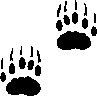 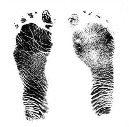 1.  A proverb is a wise saying.   Before the story even begins, Ben Mikaelsen begins Touching Spirit Bear with the Japanese proverb, “Fall seven times, stand up eight.” A theme is a message an author wants you to understand.  What do you think the theme is in this story?  Be sure to use textual evidence to support your claim.____________________________________________________________________________________________________________________________________________________________________________________________________________________________________________________________________________________________________________________________________________________  Chapters 1-5 (pages 3-46): Figurative LanguageFigurative language is descriptive; it helps people get a better “picture” in their mind of what is happening.2.  A simile is a piece of figurative language that compares two different things using the words like or as.  An example of a simile would be “Chevy, like a rock.”  This means that Chevy’s are hard, like rocks and it takes a lot to break one.  Chevy’s really aren’t made of rock though, so we understand that the people who make Chevys are comparing their vehicles to something that’s considered tough.Find two similes in Chapters 1-5.  Explain the simile like I’ve done above.  Be sure to note what page you’ve found the simile on.Simile #1 (page ________): _____________________________________________________________________________________What does this simile mean? _______________________________________________________________________________________________________________________________________________________________________________________________________________________________________________________________	Simile #2 (page ________): _____________________________________________________________________________________What does this simile mean? _______________________________________________________________________________________________________________________________________________________________________________________________________________________________________________________________	Challenge!  Write a famous simile and explain it. __________________________________________________________________________________________________________________________________________________________________________3.  A metaphor is another piece of figurative language which compares two different things.  These are harder to find because we don’t have the key words to help us.  An example: Saying that you have a “broken heart”; your heart really isn’t broken into pieces, but you are very sad.  By saying that your heart is broken, you’re expressing that you are deeply upset.Find two metaphors in Chapters 1-5.  Explain the metaphor like I’ve done above.  Be sure to note what page you’ve found the metaphor on.Metaphor #1 (page ________): _____________________________________________________________________________________What does this metaphor mean? _______________________________________________________________________________________________________________________________________________________________________________________________________________________________________________________________	Metaphor #2 (page ________): _____________________________________________________________________________________What does this metaphor mean? _______________________________________________________________________________________________________________________________________________________________________________________________________________________________________________________________	Challenge!  Write a famous metaphor and explain it. __________________________________________________________________________________________________________________________________________________________________________4. Why is it important to use figurative language such as similes and metaphors in your writing? __________________________________________________________________________________________________________________________________________________________________________________________________________________________________________________________________________________________________________________________________________Chapter 1 (pages 3-13)1.  The main character in a piece of literature is called the protagonist (pro-tag-gon-is-t).  Many times they are the hero of the story, but not this is not always the case.  Who is the protagonist in this story?  ____________________________________________Write a short statement that describes the protagonist (this will help you remember). _____________________________________________________________________________________Who is the parole officer from Minneapolis? _____________________________________________________________________________________Who is the Tlingit elder? _____________________________________________________________________________________2.  Why has Cole been arrested?  Use at least 2 pieces of evidence to support your claim(s).  Remember to restate the question in your answer._______________________________________________________________________________________________________________________________________________________________________________________________________________________________________________________________3. How does Cole feel about what is happening to him?  Use at least 2 pieces of evidence to support your claim(s).  Remember to restate the question in your answer._________________________________________________________________________________________________________________________________________________________________________________________________________________________________________________________________________________________________________________________________________________________________________________________________________________________________________  4.  What is the point of Circle Justice?  Remember to restate the question in your answer. _________________________________________________________________________________________________________________________________________________________________________________________________________________________________________________________________________________________________________________________________________________________________________________________________________________________________________5.  Give two examples of how Circle Justice may work?  If you need ideas, look back at how Garvey explains it to Cole on pages 10 & 11.  You do not need to restate your question in your answer.Example #1: _____________________________________________________________________________________Example #2: _____________________________________________________________________________________6. Opinion: Do you think Circle Justice will help Cole?  Why or why not?  Be sure to use at least 2 pieces of evidence to support your claim(s).  Remember to restate the question in your answer.__________________________________________________________________________________________________________________________________________________________________________________________________________________________________________________________________________________________________________________________________________________________________________________________________________________________________________________________________________________________________________________________________________________________________________________________________________________________________________________________________________________________________________________________________________________________________________________________________________________________________________________________________________________Chapter 2 (pages 14-25)1.  Foreshadowing:  Foreshadowing is a technique that gives the reader hints at what will happen later on in the story.  At the bottom of page 14, Cole is thinking about pain and fear in the passage, “He wasn’t afraid of pain.  He wasn’t afraid of anyone or anything.”  Use the front cover of the book to make a statement that relates this statement to foreshadowing.  ______________________________________________________________________________________________________________________________________________________________________________________________________________________________________________________________________________________________________________________________________________________________________________________________________________________________________________________________________________________________________________________________2.  On page 18, Edwin tells Cole, “Years ago, I was brought here [to the same island] myself when my spirit got lost.  This is a good place to find yourself.”  Make a statement explaining what Edwin means.  _______________________________________________________________________________________________________________________________________________________________________________________________________________________________________________________________3.  At the bottom of page 19, Garvey places a hand on Cole’s shoulder.  Why does Garvey keep doing this? Remember to restate your answer in the question.__________________________________________________________________________________________________________________________________________________________________________4.  On pages 22 and 23, Cole destroys his room at the detention center.  Garvey arrives, surveys the damage, and then walks out.  Cole questions him and Garvey responds with, “I’ll help you, but don’t waste my time.  You understand?  I don’t have time for losers.”  This is a different approach from Garvey than we’ve seen before.  Do you think this will change Cole’s actions?  Why or why not? Use evidence to support your claim.____________________________________________________________________________________________________________________________________________________________________________________________________________________________________________________________________________________________________________________________________________________5.  Opinion:  Do you think the Circle Justice committee believes that Cole wants change?  If so, why do you feel they believe him?  If not, then why do they agree to let him enter Circle Justice (Obviously he made it, he has been banished to the island.)? Use evidence to support your claim(s).  Remember to restate the question in your answer.__________________________________________________________________________________________________________________________________________________________________________________________________________________________________________________________________________________________________________________________________________________________________________________________________________________________________________________________________________________________________________________________________________________________________________________________________________________________________________________________________________________________________________________________________________________________________________________________________________________________________________________________________________________Chapter 3 (pages 26-33)1.  Ben Mikaelsen includes what the animals are doing at the beginning of Chapter 3.  Cole has just awoken after a very rough night.  What message is Mr. Mikaelsen conveying (showing) to us about the Circle of Life (this includes all living things)? Be sure to restate the question in your answer._____________________________________________________________________________________ _______________________________________________________________________________________________________________________________________________________________________________________________________________________________________________________________2.  On page 28, we find out more information about Cole’s parents.  What do we learn about each of them?  Cole’s mother: __________________________________________________________________________________________________________________________________________________________________________Cole’s father: __________________________________________________________________________________________________________________________________________________________________________3.  Garvey brings the ingredients for making a cake to Cole’s room at the detention center.  What do the ingredients represent before they’re mixed together?  _____________________________________________________________________________________4.  Garvey is making an analogy with the cake.  An analogy is a comparison that shows a relationship.  You must study what you are given to understand the relationship.  We write them like this: toe is to foot as finger is to hand.   The relationship here is that toes and fingers are the smaller part of either the feet or the hands.  Complete the analogy from Touching Spirit Bear:______________________________ is to a whole life as ingredients are to_______________________.5.  Use evidence from Cole’s life (mainly about his relationship with his parents) to support a claim about his actions. This needs to be a substantial paragraph.  __________________________________________________________________________________________________________________________________________________________________________________________________________________________________________________________________________________________________________________________________________________________________________________________________________________________________________________________________________________________________________________________________________________________________________________________________________________________________________________________________________________________________________________________________________________________________________________________________________________________________________________________________________________Chapter 4 (pages 34-40)1. On page 35, the guard allows Cole to walk into the library alone for the first Hearing Circle without handcuffs.  Make an inference about how a handcuffed “convict” with an officer versus a teenage boy who needs help could be viewed differently by the people in the Hearing Circle.______________________________________________________________________________________________________________________________________________________________________________________________________________________________________________________________________________________________________________________________________________________________________________________________________________________________________________________________________________________________________________________________2.  Mr. Mikaelsen spends a great amount of time describing how people are dressed and acting on page 36.  Below, describe what each person is wearing and how they are acting.Cole’s mother: _______________________________________________________________________________________________________________________________________________________________________________________________________________________________________________________________Cole’s father & their attorney (Nathaniel Blackwood):_______________________________________________________________________________________________________________________________________________________________________________________________________________________________________________________________Judge Tanner:_______________________________________________________________________________________________________________________________________________________________________________________________________________________________________________________________What does each of their appearances tell us about their personal character (how they act), qualities, or concerns? You may simply make a list; you do not have to use complete sentences for this question.Cole’s mother: _________________________________________________________________________Cole’s father: __________________________________________________________________________Judge Tanner: _________________________________________________________________________3.  Static or dynamic?  Is Cole a static character (doesn’t make an emotional change) or a dynamic character (makes an emotional change) at this point in the story?  Circle one:           static            dynamicMake a prediction about Cole’s behavior at the end of the book.  _______________________________________________________________________________________________________________________________________________________________________________________________________________________________________________________________4.  On page 38, The Keeper explains that Circle Justice is for those who are ready to heal; including the victim and their family, not just the offender (in this case, Cole).  Do you feel that both families are ready for healing at this point, or is more time needed?  Use evidence to support your claim.  Remember to restate the question in your answer. _________________________________________________________________________________________________________________________________________________________________________________________________________________________________________________________________________________________________________________________________________________________________________________________________________________________________________5.  Opinion: Nathaniel Blackwood, the attorney hired by Cole’s father, suggests that Cole be released to the care of one of his parents.  How do you feel about this?  Make an argument for or against this. If you argue that he should be released to his parents, you will need to choose a parent to be responsible for Cole and his actions. Explain why you’ve chosen this parent.  If you argue against releasing Cole to his parents, explain why both are a bad choice and what should happen to Cole.  Be sure to use evidence to support your claims.   Remember to restate the question in your answer.__________________________________________________________________________________________________________________________________________________________________________________________________________________________________________________________________________________________________________________________________________________________________________________________________________________________________________________________________________________________________________________________________________________________________________________________________________________________________________________________________________________________________________________________________________________________________________________________________________________________________________________________________________________Chapter 5 (pages 40-46)1.  On page 43, Ben Mikaelsen writes “darkness hid the island.” This is quality word choice on Mr. Mikaelsen’s part.  Explain why this is a better use of language than simply saying “the island was really dark.” What kind of mood (emotional response) does this set for the reader? ______________________________________________________________________________________________________________________________________________________________________________________________________________________________________________________________________________________________________________________________________________________________________________________________________________________________________________________________________________________________________________________________2.  What is your reaction to Cole’s outburst about his parents on page 46?  How do you feel about Cole’s situation now?  What should happen?___________________________________________________________________________________________________________________________________________________________________________________________________________________________________________________________________________________________________________________________________________________________________________________________________________________________________________________________________________________________________________________________________________________________________________________________________________________